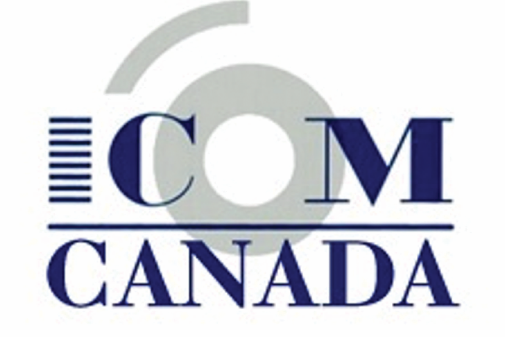 Prix Rayonnement international d’ICOM Canada 20171. Auteur de la mise en candidature2. Candidat3. Texte de mise en candidature4. Une explication5. Travaux internationaux6. Veuillez soumette ce formulaire et retourner sur votre profile comme membre afin d’accéder au deuxième formulaire en ligne pour soumettre le curriculum vitae du candidat. Ceci est requis afin de compléter la candidature.J’affirme l’exactitude des renseignements fournis dans ce formulaire et je m’engage à respecter les conditions et règles du Programme de prix décernés aux musées canadiens de l’AMC ainsi que la décision des membres de son comité d’évaluation. Je sais que les décisions sont sans appel.J’affirmeNom de l’auteur de mise en candidatureNuméro de téléphoneAdresse courrielAdresse postaleNom du candidat OrganisationAdresse courrielNuméro de téléphoneAdresse postaleTexte de mise en candidature (longueur maximale de 500 mots) Une explication mentionnant clairement comment le candidat satisfait aux critères (longueur maximale de 750 mots)Critères d’évaluationContribué de façon significative au rayonnement international des musées canadiens.Soutenu et stimulé la coopération, la collaboration et les partenariats internationaux.Contribué à l’expansion des liens entre les musées canadiens et les musées internationaux.Fait la promotion de la muséologie canadienne à l’échelle internationale.Tous matériaux pertinents du candidat démontrant ses travaux internationaux (veuillez soumettre des liens ou des hyperliens)